Внеклассное мероприятиеПодготовила и провела:Жила Ирина Васильевнаучитель начальных классов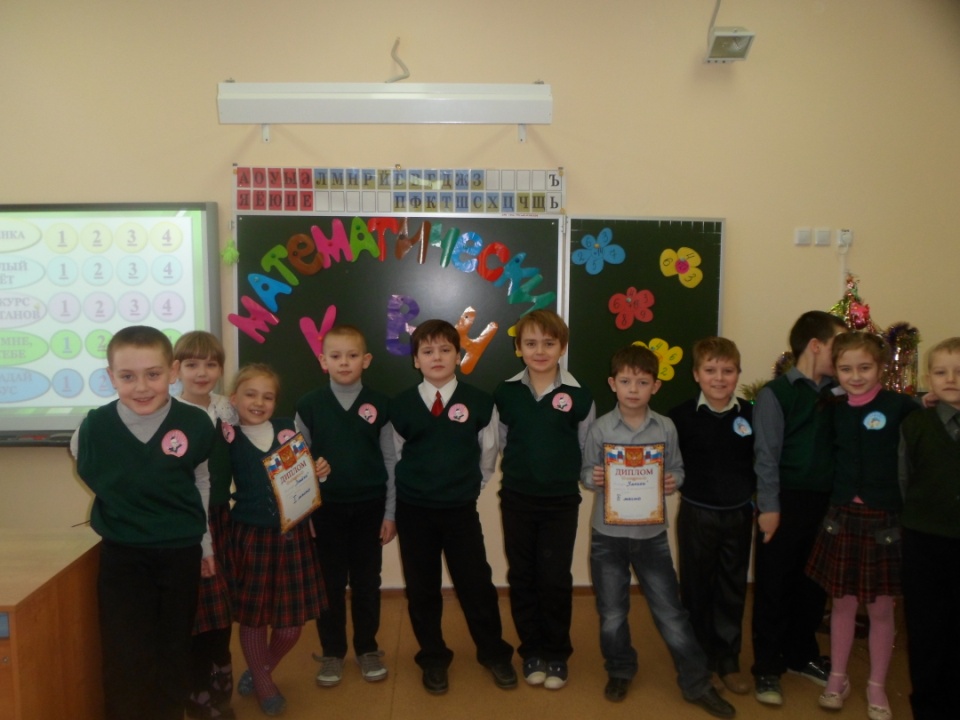                                                                2014год                   26 февраля, средаВнеклассное мероприятие "Математический КВН"Цели: Создание условий для активизации мыслительной  деятельности обучающихся. Задачи: Способствовать формированию интереса к урокам математики, развитию логического мышления, математической интуиции, умению анализировать, применять знания в нестандартных ситуациях.Формировать информационную культуру, овладение навыками поиска и анализа информации.Развивать у учащихся коммуникативные компетентности (культуру общения, умение работать в группах)Ожидаемые результаты: улучшение качества знаний учащихся, развитие интереса к математике  как учебному предмету.Оборудование: медиапроектор, презентация, компьютер, интерактивная доска.Литература: 1) «Математический КВН»Бурганиева Альфия Рафисовна, учитель математики
Хузина Таскира Хамзовна, учитель начальных классов http://www.zavuch.info/index.php?option=com_mtree&task=att_download&link_id=12791&cf_id=28 2) http://doshkolnik.info/biblio/st_mat.htm#28 задачки в стихах 3) Тихомирова Л.Ф. Развитие логического мышления. Дети 5-12 лет/ Художники Е.А.Афоничева, В.Н.Куров.- Ярославль: Академия развития: Академия Холдинг, 2007. – 189 с.: ил. – (Серия: «Ваш ребёнок: наблюдаем, изучаем, развиваем»                               Ход мероприятия1.Орг. момент.Мотивация учащихся.- Дорогие ребята! Сегодня мы проводим КВН по математике. (Слайд №1)-Кто знает,  как расшифровать КВН?  - Послушайте Гимн Клуба Весёлых и Находчивых. () 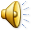 -Как вы думаете, что ждёт вас сегодня во время весёлого КВНа ?                                                                                               (ответы детей)-Действительно, сегодня КВН  не простой, а веселый, занимательный. Вас ждут  забавные вопросы, стихи, загадки, и ребусы. Ведь это все наша математика – удивительная, интересная, увлекательная и совсем – совсем нескучная! - Математика! Мир без нее был бы неинтересным. Не было бы научных открытий ни на море, ни на суше, ни во Вселенной. Ребята, поспешим же совершить необыкновенное путешествие в мир занимательных задач, загадок и вопросов. -Девизом нашей сегодняшней игры будут слова великого древнегреческого  математика – Архимеда. (Слайд №2)“Математика открывает свои тайны только тому, кто занимается ею с чистой любовью, ради ее собственной красоты”-Приглашаем всех мальчишек и девчонок отправиться в удивительную и красивую страну. Не забудьте взять с собой быстроту мысли, находчивость, смекалку.- Наш КВН – это, прежде всего – игра. Дружелюбное отношение в КВНе – закон.И в этой игре проявляются все лучшие качества участников:- юмор;
- способность оценить шутку другого;
- товарищество;
- находчивость.-Предварительно вы разделились на команды, выбрали математическое название и выбрали в каждой команде капитана. Итак, капитаны представьте свои команды. (Слайд №3)(Команды по очереди дружно говорят своё название и девиз.) Капитан команды 1: Наша команда: “ Знайки”.Наш девиз: Орешек знаний тверд,                         Но все же – мы не привыкли отступать….                         Мы команда хоть куда!                           Нас  удача ждет всегда!
Капитан команды 2: Вас приветствует команда «Умники». Наш девиз: Чтоб врачом, моряком или летчиком стать,
Надо твердо на “5” математику знать!
-А чтобы работать командой, нужно знать некоторые правила: (Слайд № 4)Работать дружно, всем  вместе;Уметь выслушать своего товарища;Не обижать товарища, который сделал ошибку;Не смеяться над командой, которая проигрывает;Не злиться, если вы проиграете.- Оценивать наше соревнование будет всезнающее и справедливейшее жюри (представление жюри).-За каждый конкурс командам будут начисляться баллы, в конце КВНа жюри подсчитает количество баллов, и мы узнаем, какая команда выиграет.2. Проведение КВНа-Итак, начинаем. (Слайд № 2)Вам предлагается пять конкурсов. Команда совещается, и капитан выбирает №  вопроса. Если команда отвечает правильно, то получает столько очков, какая была цифра на выбранном вопросе. Если команда ответила неправильно, право ответа предоставляется другой  команде.Конкурс № 1 «Разминка» (Слайды №6-9) (Чтобы проверить правильность ответа на слайдах, необходимо наводить «руку» на слово ОТВЕТ.  Возврат на слайд № 5 с помощью управляющей кнопки.)1. Гусь весит 3 кг. Сколько он будет весить, если встанет на одну ногу? (3кг)2. Сколько ушей у 5 мышей? (10)3. У трех братьев по одной сестре. Сколько всего детей в семье? (Четверо.)4. Летели 3 страуса. Охотник одного подстрелил. Сколько страусов осталось? (Страусы не летают)-Подводим итог первого конкурса.Жюри сообщает о результатах первого конкурса.Конкурс № 2 «Весёлый счёт»  (Слайды № 10 -13) 1. Возле  речки  бродил  бегемотик.Он  имел  весьма  круглый  животик.Говорил: «Так  сегодня  наелся,Что  бананами  даже  объелся.6  бананов  на  завтрак  раздали,У  мартышек  4  упали. Я  их  быстренько  съел,Аж  живот  заболел». Сколько  фруктов  съел  бегемотик И  получил  весьма  круглый  животик? (10)2. Решила старушка ватрушки испечь.Поставила тесто да печь затопила.Решила старушка ватрушки испечь,А сколько их надо — совсем позабыла.Две штучки — для внучки,Две штучки — для деда,Две штучки — для Тани,Дочурки соседа...Считала, считала, да сбилась,А печь-то совсем протопилась!Помоги старушке сосчитать ватрушки.(6)3. Как-то вечером к медведюНа пирог пришли соседи:Ёж, барсук, енот, "косой",Волк с плутовкою лисой.А медведь никак не могРазделить на всех пирог.От труда медведь вспотел -Он считать ведь не умел!Помогите ему скорей -Посчитайте-ка всех гостей.(6)4. Старый дом пошёл на слом.Мы въезжаем в новый дом.У него весёлый вид-Всюду музыка гремит.Под балконами большими,Возле новеньких воротРазгружаются машины, Улыбается народ.Вот, осматривая дом,Ходит новый управдом.Он без всякого трудаГоворит кому куда:-Вам пониже на этаж,Этот - ваш, а этот - ваш.Ваш - четвёртый, ваш - седьмой,Ваш - восьмой.А наш какой?- На этаж повыше,Ваш у самой крыши.- Если выше на этаж,То который будет наш? (Девятый)-Молодцы! Попросим жюри подвести итоги двух конкурсов.ФизминуткаДля глаз: 1.Быстро поморгать, закрыть глаза и посидеть спокойно, медленно считая до 5.( Повторить 4-5 раз.)2.Крепко зажмурить глаза (считать до 3), открыть, посмотреть вдаль (считать до 5). Повторить 4-5 раз.3. -С добрым утром, глазки! (поглаживают веки глаз)– Вы проснулись? (смотрим в бинокль)– С добрым утром, ручки! (поглаживаем)– Вы проснулись? (хлопаем)– С добрым утром, ножки!– Вы проснулись? (топают)– С добрым утром, солнце! (раскрывают руки навстречу солнцу)Конкурс № 3  «Конкурс капитанов» Звучит Гимн капитанов (Нажать на кнопку  )  (Слайды № 14 -17) -Капитаны выбирают вопросы и дают ответ на один и тот же вопрос по очереди. Выигрывает тот капитан, который не ошибся и набрал больше баллов.1. Что тяжелее — один кг ваты  или один кг железа? (Весят одинаково)2.Тройка лошадей в час пробежала 24 км.   Сколько километров пробежала каждая лошадь? (24 км)3. В одной семье  два папы и два сына. Сколько всего людей? (3 человека: дедушка, отец, сын)4. Винни-пух в гостях съел несколько кг мёда и ещё столько же. Половину оставшегося мёда, 3 кг, унес домой.    Сколько кг мёда съёл Винни- пух ? (12 кг)-Молодцы! Попросим жюри подвести итоги конкурса капитанов и трёх конкурсов.Конкурс № 4 «Ты – мне, я - тебе»  (Слайды № 18 -21) -Команды получили задание: приготовить интересные вопросы. И сейчас вы их зададите друг другу.1. Играя в хоккей, команда «Искра» забила в ворота противника за 4 минуты 3 шайбы. Сколько шайб забьет эта    команда в ворота противника за 20 минут? (Ответить нельзя)2. В комнате 4 угла. В каждом углу сидит кошка. Напротив каждой кошки сидят по 3 кошки.   Сколько всего кошек в  комнате? (4)3. Летела стая гусей: один гусь впереди и два позади,  один позади и два впереди, один гусь между двумя и три в ряд.    Сколько было всего гусей? (3)4. Во дворе были куры и овцы. У них 3 головы и 8 ног. Сколько было кур и сколько овец? (2 курицы и 1 овца)-Молодцы! Попросим жюри подвести итоги четырёх  конкурсов.Конкурс № 5 «Отгадай ребус »  (Слайды № 22 -25) -Числа любят прятаться между буквами и вместе с ними составлять слова. А вот в какие слова попали числа, вы узнаете, если разгадаете ребусы. 1.  с  3  ж (стриж)                                   3. ЗА (рисунок дачи)   (задача)2.  ВИ  3  НА  (витрина)                       4. МИ (рисунок носа) О = У (минус)-Молодцы! Попросим жюри подвести итоги пятого конкурса.Пока жюри оценивает и подводит итоги, проводится конкурс для болельщиковСколько хвостов у 8 коров?Сколько рогов у 4 коров?        Сколько ног у 5 коров?Сколько хвостов у 40 ослов? Сколько будет                      22+22?Сколько шин у 15 машин?На грядке сидят 6 воробьёв,  к ним прилетело ещё 5. Кот подкрался и схватил одного. Сколько осталось воробьёв на грядке?  (1 , остальные улетели)Пассажир такси ехал в село. По дороге он встретил 5 грузовых и 3 легковых машины. Сколько всего машин ехало в село? (1 машина - такси)Росло 4 берёзы. На каждой берёзе по 4 большие ветки. На каждой большой ветке по 4 маленькой. На каждой маленькой ветке по 4 яблока. Сколько всего яблок? (ни одного, яблоки  не растут на                        берёзе).  (За правильные ответы болельщики получают памятные сувениры.)Подведение итогов.       Вот закончилась игра       Результат узнать пора.
       Кто же лучше всех трудился
       В  КВНе отличился? (Слайд № 26)-Попросим жюри огласить результаты.По баллам определяется победитель. Вручаются грамоты за 1 место и 2 места. Отмечается самый активный болельщик.-Дорогие ребята! Вы все сегодня доказали, что любите математику и хорошо её знаете. Вы показали, какие вы внимательные, какая у вас замечательная память, как вы логично рассуждаете. Вы просто – молодцы! Желаю вам дальнейших успехов и побед!